CHEMISTRY 233/2  MARKING SCHEME1. 	(a) (i) K	√1mk	      (ii) J or C	√1mk	     (iii) Group 4 , period i.e. below S  in the grid	(iv) J and U are in the same period and across the period the nuclear charge increases hence nuclear                   charge of U is greater than that of J hence it pulls the outermost electron more strongly reducing 	       the radius.	(v) Y – is better conductor because it has more delocalized electrons. OR Y- has 3 delocalized                       electrons while A how one delocalized electron.	(vi) The B.p of the elements increases √1mk  down the group. This is because the intermolecular forces of 	     attraction increase √1mk down the group with increase in the size of the molecules.    (b) (i)  V and G√1mk because they are in the same group or loses 2 electrons / some number of electrons    in the outer energy levels.                   (ii)  X, √½mk  because its ionic radius is bigger tendency to donate its electron is high.   √½mk                        (iii)  E, √½mk  because its ionic radius is bigger than atomic radius so its tendency to donate its electron is high.   √½mk       2. 	(a) Fractional distillation √1mk	(b) (i) Cracking – is the braking of long-chain alkane molecules into shorter alkanes and an alkene by                                      heating or use of catalyst. √1mk	(ii) - Heat or temperature 400oC – 700oC  Any two correct for√1mk each	      - Silica /SiO2 or Catalyst – silica /SiO2             - Aluminium oxide Al2O3             (iii) C10H22(l)  C5H12 + C5H10(g)	√1mk  (iv)	(v) Shake a sample with;	Bromine C5H12 does not decolourise, C5H10 decolourise OR. – Acidified Potassium                               chromate (VI) with C5H12 the orange colour does not change but with C5H10 the orange                               colour changes to green OR Burn a sample of C5H12  burns with a non-luminous flame;                             while C5H10 burns with luminous 	(c)	 (i) Soapy √1mk Detergent √1mk                         (ii) Soapless detergent √1mk because it is non-biodegradable √1mk hence pollutes the                                 Environment.3. (a) 	(i) Name – Aluminium hydroxide	√½             Formula: Al(OH)3(s)	√½	(1mk)(ii) Name: Sodium aluminate / tetrahydroxo aluminate	√1    Formular: NaAl(OH)4(aq) /[Al(OH)4]-(aq)	√1	(2mks)    (b) Amphoterism    (c) Al(OH)3(s) + (aq) [Al(OH)4]-(aq)	(1mk)d) i) 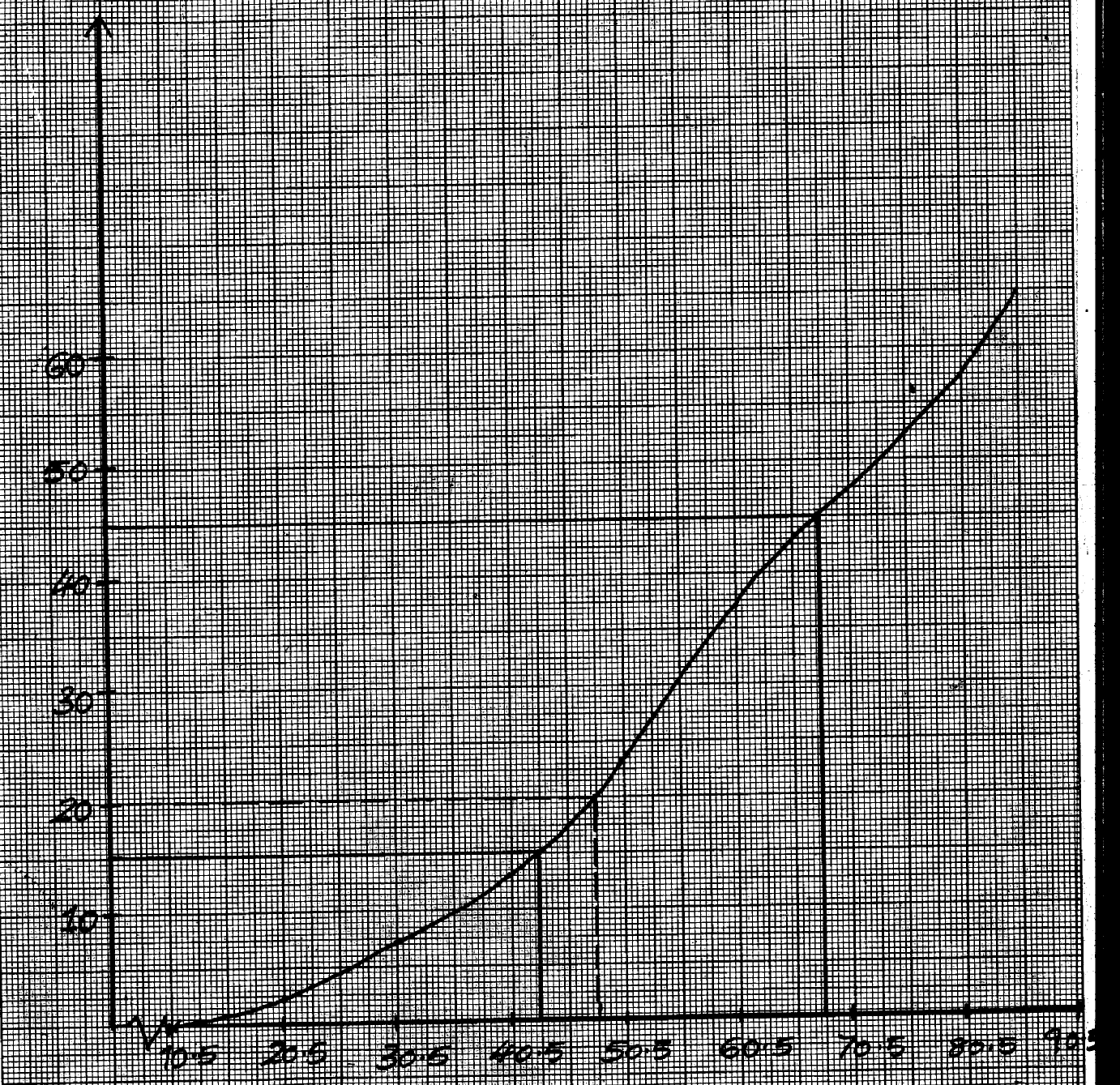      (ii)   I . 33/100g of H2O (must be on the graph)  II. 25oC √1III. Solubility of X at 30oC = 19g/100g of water mass of crystals deposited 50-19 = 31g  √½	(1mk)4. 	(a) (i) Water                  (ii) 6.5; √1 presence of Carbonic acid    i.e CO2 + H2O  H2CO3 (iii) 2 Na2O2(s) + 2H2O(l) 4NaOH(aq) + 2O2(s)	√1 (b) (i) to lower the melting point of sodium chloride √1      (ii) sodium react with air and water vigorously/sodium would react with moist air √1(c) (i) If CO2 is bubbled in lime water for a few minutes white ppt. is formed. No white ppt. forms            when  CO is bubbled into lime water.      (ii) – Extraction of metals	√1(d) CO2 is highly soluble√½ in sodium hydroxide to form Na2CO3 √½soluble in water to form        Carbonic acid.  √	(2mks)5. (a)     (i) 	A – Concentrated hydrochloric acid√1	          B – water √	1mk   	 (ii) Calcium oxide / CaO√	(1mk)(iii) To absorb unreacted /excess chlorine √(iv) 2KMnO4(s) + 16HCl(aq) 2KCl(aq) + 2MnCl(aq) + 8H2O(l) + 5Cl2(g) √1(v) Solid C sublimes √ hence collects on a cooler place away fromheating.(vi) Elements present 		Al			Cl       Mass/volume 		0.675			1800cm3R.A.M/M.G.V 	27 			24000No. of moles  		0.675 √½ = 0.0025 √½  1800 = 0.075    27                         	24100Mole ratio 	0.025 = 1 √½	0.075 = 3      	                 	 0.025 		0.025                                         EF = AlCl3  √½(AlCl3)n = 267 √½ 	(27 + 35.5 x 3 )n = 267 n =  267   =2  √½      133.5       M.F = (AlCl3)2 = Al2Cl6	√½(b) (i) 6NaOH(aq) + 3Cl2(g)   NaClO3(aq) + 5NaCl(aq) + 3H2O(l)         (ii) Bleaching agent in paper pulp√1 // Used as herbicides √1(c)  (IV) oxide bleaches by reduction√½ and removal of oxygen from the dye hence            temporary √½ while chlorine bleaches by oxidation√½/adding oxygen to the dye hence permanent. √½6. 	A. 	(i) 	(a) 	Carbon (IV) oxide or CO2  or 				Carbon (IV) oxide (CO2)   √1	(Any) 			(b) 	KOH(aq)  +  CO2(g) 			KHCO3(aq)   √1					Wrong balanced = 0 					State symbols wrong or missing ½ mark		(ii) 	Oxygen gas or O2(g) or oxygen (O2) gas  √1   		(iii) 	Nitrogen gas or N2(g) or nitrogen (N2) gas. √1	B. 	(i)	Moles of nitrogen 	=	1.54 √ ½  = 0.11  √ ½ 							14			Moles of oxygen 	= 	3.53  √ ½   =  0.22 √ ½ 							16		(ii) 				N		O				Mole ratio 	0.11  = 1 √ ½ 		0.22 = 2 √ ½ 					0.11			0.11			Simplest formula 	NO2 √1		(iii) 	Compound has low melting and boiling points √1 because it has a 			weak Van der wall forces √17. (a) copper oxide / CuO		√1mk	(b) CuSO4(aq) + Na2CO3(aq)		CuCO3(s) + Na2SO4(aq)		√1mk(c) (i) Sodium sulphate / Na2SO4		√1mk                  (ii) Copper carbonate 	√1mk	(d) CuO(s) + H2SO4(aq) 		CuSO4(aq) + H2O(l) 	√1(e) Cu2+ (aq) + CO32-(aq)  		 CuCO3(s)	√1mk5(f) CuCO3(s)		CuO(s) + CO2(g)	√1mk(g) Filtrate √ ½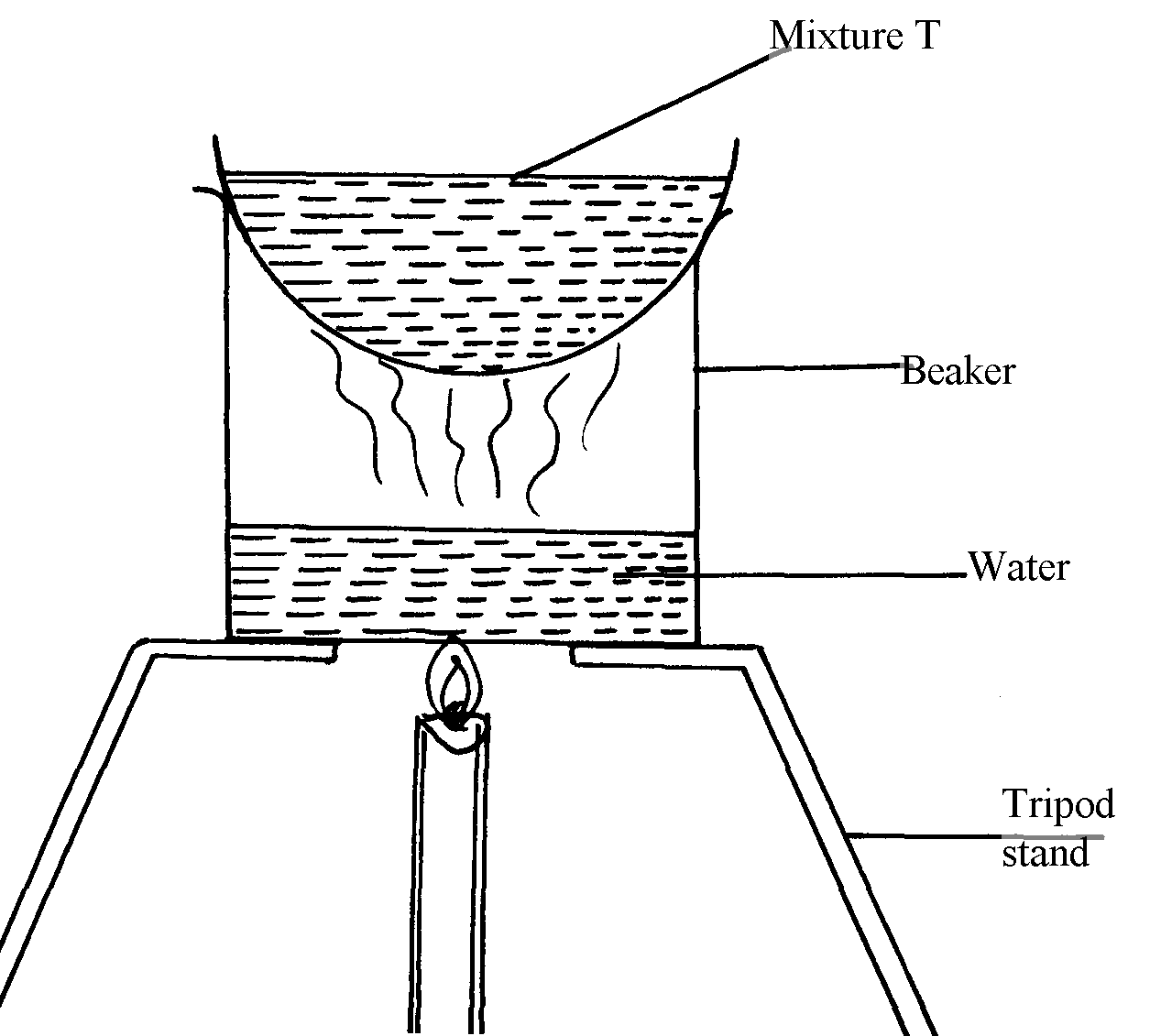      Beaker √ ½    Water bath√ ½    Tripond stand √ ½    Workability √1mk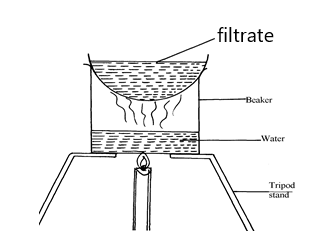 